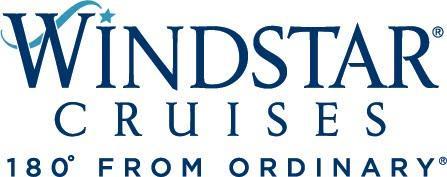 Windstar Cruises Cancels Asia and Adds Tahiti SailingsSmall Ship Line Cites Uncertainty Re: Ports Reopening in the Region MIAMI, FL, May 17, 2022 – Small ship cruise line Windstar Cruises has cancelled its scheduled cruises in Asia for fall of 2022, citing the continued uncertainty regarding ports reopening in the region. The move will affect seven scheduled itineraries on the all-suite Star Breeze, including a crossing of the Pacific from Alaska to Japan, two Grand Japan sailings, Island Hopping through Japan, Windstar Crew Hometowns: Philippines and Indonesia, Hidden Indonesia & the Great Barrier Reef, and Edge of the Outback. Instead, Star Breeze will extend its Alaska season with an additional itinerary (Alaskan Splendors) in late August, followed by West Coast Epicurean Extravaganza down the coast of the U.S., a trans- ocean voyage from San Diego to Tahiti, and five sailings in French Polynesia.  During October 2022, Windstar will celebrate its 35th anniversary of operating cruises in Tahiti – one of the first lines to offer overnight cruises in the region. All sailings aboard Wind Spirit and Star Breeze in Tahiti will join in the celebration with special events planned during the cruise. On November 11 Star Breeze departs for a trans-ocean journey to Sydney, arriving on November 22 for a scheduled charter cruise. The shift will make the December 4 Tasman Sea Treasures: New Zealand Fjords & South Australia Windstar’s first commercial cruise offered in the region. 2022 marks Windstar’s first time offering comprehensive itineraries to New Zealand and Australia, visiting small, rarely visited ports of call like Middle Percy Island. “As Japan, Hong Kong, Taiwan, Philippines and South Korea are all currently still closed to cruising, Windstar joins several other cruise lines in making this decision to cancel cruises in Asia for fall,” says Windstar Cruises President Christopher Prelog. “We hope our guests rebook on these same fantastic itineraries for next year.” For more information on Windstar Cruises, visit www.windstarcruises.com.###Contacts:Sarah Scoltock, Director of Public Relations, Windstar Cruises / sarah.scoltock@windstarcruises.com Sally Spaulding, Account Director, Percepture / sspaulding@percepture.comAbout Windstar CruisesWindstar Cruises operates a fleet of six boutique all-suite and sailing yachts carrying 148-342 guests. Small ship cruises sail throughout Europe, the Caribbean, Costa Rica and the Panama Canal, Asia, Alaska and British Columbia, Canada and New England, Tahiti and the South Pacific, Mexico and U.S. Coastal and Australia. Windstar launched the $250 Million Star Plus Initiative to transform the three all-suite Star Plus Class yachts with new suites, restaurants, and a world-class spa and fitness center. The award-winning line is known for immersive experiences, destination authenticity, port-intensive itineraries, exceptional service, and an innovative culinary program.  Windstar Cruises is part of the Xanterra Travel Collection, a group of global hospitality and travel companies, one of which traces its history back over a hundred years of operating our country’s iconic national parks, including Grand Canyon, Yellowstone, Glacier, Death Valley, and many others. Xanterra Travel Collection is owned by The Anschutz Corporation, the ultimate owner of the Broadmoor, Sea Island, and entertainment giant AEG, Anschutz Entertainment Group.